  Balatonszőlős Község       Önkormányzata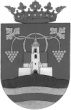        Polgármester     8233 Balatonszőlős, Fő u. 9.					Szám: ………………/2017Előkészítő:  Magyari ZsuzsaELŐTERJESZTÉSA Képviselő-testület 2017. augusztus 30-i üléséreTárgy: Az önkormányzat 2017. évi költségvetése II. módosításának elfogadásaTisztelt Képviselő-testület!Az Önkormányzat költségvetését az 2/2017.(II.17.) rendeletével hagyta jóvá. A 2017. évi eredeti költségvetés módosítása szükségessé vált a költségvetés jóváhagyása óta ismertté vált gazdasági események költségvetésbe történő beépítése érdekében.                                               Előirányzataink módosítását a következők tették szükségessé:Balatonszőlős Község Önkormányzatának 2017. évre számított bevételi és kiadási főösszege 108.659.713 Ft, a módosított előirányzathoz képest 13.748.388 Ft-al nőtt. Az előkészítés során számba vettünk valamennyi bevételt és ehhez igazítottuk a kiadásokat.A főösszesítőből látható, hogy a költségvetési egyensúlyt 34.311.569 Ft pénzmaradvány felhasználással sikerült megteremteni.A tartalék összege 15.425.222 Ft, amiből általános tartalék 15.063.230 Ft és céltartalék 361.992 Ft.Céltartalékot képeztünk a 2018 év január és február hónapokra járó közfoglalkoztatottak támogatása előlegének összegével, amely ez év márciusban és júliusban került kiutalásra.Általános tartalék előirányzat						15.028.213 Ft Általános tartalék módosított előirányzata				15.063.230 Ft  A költségvetés bevételi oldalán a következő módosítások váltak szükségessé:Működési célú támogatások 3.552.487 Ft-al nőtt. Településképi arculati kézikönyv elkészítésének támogatása 1.000.000 Ft, a polgármesteri illetmény januári emelkedésének támogatása 1.075.600 Ft, július hónaptól egy újabb közfoglalkoztatottat kapott az önkormányzat, bértámogatás 633.487 Ft.Ismét, mint minden évben, víz és csatorna támogatást kapunk, amit 3 napon belül át kell utalni a Bakonykarszt Zrt részére, ez 843.400 Ft.Az önkormányzat ismét nyertes pályázattal büszkélkedhet: "Önkormányzati feladatellátást szolgáló fejlesztések támogatása" pályázaton elnyert összeg 10.014.491 Ft.A közfoglalkoztatott program keretein belül az államháztartáson belüli megelőlegezés és az államháztartáson belüli megelőlegezés visszafizetése egyformán nőtt ( az új alkalmazott miatt), 181.410 Ft-al.A finanszírozási bevételek így 181.410 Ft-al növekedtek, a 2.melléklet szerint.Kiadási oldalon a következő módosítások váltak szükségessé:Személyi juttatások soron 407.650 Ft növekedés, az új közfoglalkoztatott július-novemberi bére. Munkaadói járulékok 44.841 Ft növekedés. Dologi kiadásokon belül átcsoportosítottunk 20 eFt-t a közüzemi díjak sorra, 30 eFt-t az informatikai szolgáltatások sorra, az egyéb szolgáltatások sorról.Működési célú támogatások államháztartáson belül soron 777.617 Ft a csökkenés, mert a Közoktatási Intézményfenntartó Társulással kötött támogatási szerződés módosult.Működési célú támogatások államháztartáson kívül soron 665.900 Ft a növekedés, a 4 melléklet szerint:A Balatonfüredi Önkéntes Tűzoltóság támogatása nem támogatási szerződéssel fog történni, számlát állítanak ki, ezért ezt átcsoportosítottuk a dologi kiadások közé, egy csökkentett értékkel, mert a költség egy részét a Balatonfüredi Közös Önkormányzati Hivatal fogja rendezni. A Bakonykartszt Zrt részére átutalandó támogatás összege 843.400 Ft.A beruházásokat 4.132..000 Ft-al növeltük a tervezetthez képest.Településképi arculati kézikönyv elkészítésének költsége 1.000.000 Ft, a rendezvénysátor ¼ részének a költsége 2.000.000 Ft, informatikai eszköz beszerzés 36.000, rendezvénysátor beszerzése 46.000 Ft, valamint a Sportöltöző és sportpálya felújítására elnyert pályázat részeként öntözőkocsit, szivattyút és bojlert fog vásárolni az önkormányzat, összesen 1.050.000 Ft értékben.Felújítások összesen 8.964.491 Ft-al nőtt., ami az utak felújítására elnyert pályázat  költsége, és csökkentettünk 1.050.000 Ft-al, amit átcsoportosítottunk beruházásokra.Az államháztartáson belüli megelőlegezések visszafizetése 181.410 Ft-al növekedett, az 5.sz.melléklet szerint. A költségvetés végleges főösszege tehát 108.659.713 Ft-ra változott.Balatonszőlős, 2017. augusztus…..	Mórocz László
	polgármesterBalatonszőlős Község ÖnkormányzataKépviselő-testületének.../2017. (…..) önkormányzati rendelet tervezeteaz önkormányzat 2017. évi költségvetéséről szóló 2/2017. (II.17.) önkormányzati rendeletének II. módosításárólBalatonszőlős Község Önkormányzatának Képviselő-testülete az Alaptörvény 32. cikk (2) bekezdésében meghatározott eredeti jogalkotói hatáskörében, az Alaptörvény 32. cikk (1) bekezdés f) pontjában meghatározott feladatkörében eljárva a következőket rendeli el:1. § (1) Az Önkormányzat 2017. évi költségvetéséről szóló 2/2017.(II.17.) önkormányzati rendelet (továbbiakban: rendelet) 2. § (1) bekezdése helyébe az alábbi rendelkezés lép:2. § (1) Az Önkormányzat bevételeit, egyezően a kiadási főösszeggel, a Képviselő-testület 108.659.713 Ft-ban állapítja meg az alábbi részletezettségben:        (2) A Rendelet 2. § (4) bekezdése helyébe a következő rendelkezés lép:   	       2. § (4)  Az (1) bekezdés szerinti kiadási főösszegen belül a kiadásokat az előirányzat-csoportonkénti és kiemelt előirányzatonkénti részletezettségben a következő összegekkel állapítja meg:2. § (1) A Rendelet 3. § (2) bekezdése helyébe a következő rendelkezés lép:    	      3. § (2) Az Önkormányzat kiadásait feladatonként az 3.- 4. számú melléklet tartalmazza.Az Önkormányzati működési kiadások előirányzatának feladatok szerinti részletezését a 3. számú melléklet tartalmazza 41.585.440 Ft összegben.(2) A Rendelet 3.§ (3) bekezdése helyébe a következő rendelkezés lép:		3. § (3) Beruházási feladatokra az Önkormányzat 13.663.000 Ft-ot fordít, az 5. tábla szerinti részletezésben.      (3) A Rendelet 3. § (4) bekezdése helyébe a következő rendelkezés lép:            3. § (4) 	Az Önkormányzat az önkormányzati vagyon felújítására 35.887.127 Ft-ot fordít, az 5. tábla szerinti részletezésben.      (4) A Rendelet 3. § (6) bekezdése helyébe a következő rendelkezés lép:3. § (6)   Az általános tartalék összege  15.063.230 Ft.      (5) A Rendelet 3. § (7) bekezdése helyébe a következő rendelkezés lép:           3. § (7)   Az Önkormányzat 2017. évi céltartaléka 361.992 Ft.3. §  A rendelet 1-8 mellékletei helyébe a jelen rendelet 1-8. mellékletei lépnek.4. § A rendelet a kihirdetését követő napon lép hatályba. Rendelkezései a 2017. évről szóló zárszámadási rendelet elfogadásáig hatályosak.                                 Mórocz László					dr. Tárnoki Richárd                                  polgármester					címzetes főjegyzőA rendelet kihirdetve: 2017                                                                        dr. Tárnoki Richárd                                                                                                                     címzetes főjegyző    Indoklás a Balatonszőlős Község ÖnkormányzataKépviselő-testületének.../2017. (…..) önkormányzati rendelet tervezeteaz önkormányzat 2017. évi költségvetéséről szóló 2/2017. (II.17.) önkormányzati rendeletének II. módosításáhozINDOKOLÁSBalatonszőlős Község Önkormányzata 2017. évi költségvetéséről szóló 2/2017. (II.17.) önkormányzati rendeletének módosítására az állami támogatás, a központi előirányzatok, a korábbi képviselő-testületi döntések költségvetést érintő hatásainak átvezetése, a fejlesztési célú feladatok megvalósítása, valamint a kiemelt előirányzatok közötti átcsoportosítások miatt van szükség.   Részletes indokolás1. §-hoz:Az Önkormányzat 2017. évi költségvetésének bevételi, kiadási főösszegének, valamint a költségvetési hiány összegének módosítását tartalmazza.A kiadási főösszegen belül a kiadások módosítását tartalmazza előirányzat-csoportonkénti és kiemelt előirányzatonkénti részletezettségben.2. §-hoz:Az önkormányzat bevételeinek és kiadásainak módosítását tartalmazza.3. §-hoz:A Rendelet mellékleteit szabályozza újra. A rendelet-tervezet mellékletei tartalmazzák a módosított előirányzatokat.4. §-hoz:Hatályba léptető rendelkezést tartalmaz. Polgármesteri illetmény és járulék támogatása1.075.600 FtRendezvénysátor ¼ tulajdonrész vásárlása-2.000.000 FtKözoktatási Intézményfenntartó Társulás támogatásának csökkenése777.617 FtBalatonfüredi Önk.Tűzoltóság támogatás csökkenése263.800 FtInformatikai eszköz beszerzése-36.000 FtRendezvénysátor beszerzése-46.000 FtÖsszesen:35.017 FtKöltségvetési bevételek előirányzata:	73.268.870 FtFinanszírozási bevételek előirányzata:	35.390.843 FtEbből:belső hiány34.311.569 FtKülső hiány     1.079.274 Ft      Állami támogatás megelőlegezése     1.079.274 FtKöltségvetési kiadások előirányzata:106.592.439 FtFinanszírozási kiadások előirányzata:	2.067.274 FtI. Működési kiadások1. Személyi juttatások11.685.590 Ft2 Munkaadót terhelő járulékok és szoc. hozzájárulási adó  2.298.370 Ft3. Dologi kiadások13.521.700 Ft4. Ellátottak pénzbeli juttatásai1 810 000 Ft5. Egyéb működési kiadások12.618.280 Ft5.1. Működési célú támogatások államháztartáson belülre10.706.380 Ft5.2. Működési célú pénzeszköz átadás áh-n kívülre1.563.400 Ft5.4. Előző évi működési célú előirányzat maradvány,            Pénzmaradvány átadás6. Tartalékok15.425.222 Ft6.1. Általános tartalék15.063.230 Ft6.2. Céltartalék361.992 FtII. Felhalmozási kiadások1. Beruházások13.663.000 Ft2. Felújítási kiadások35.887.127 Ft3. Egyéb felhalmozási kiadások 31 650 Ft3.1. Támogatásértékű felhalmozási kiadások31 650 Ft3.2. Felhalmozási célú pénzeszköz átadás áh-n kívülreIII. Finanszírozási kiadások1.1. Hitel- kölcsön törlesztés áh-n kívülre1.2. Forgatási célú értékpapír vásárlásának kiadása1.3. Állami tám. megelőlegezés visszafizetésének kiadása2.067.274 Ft1.4. Pénzeszközök lekötött betétként való elhelyezése